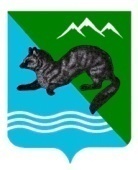 ПОСТАНОВЛЕНИЕАДМИНИСТРЦИИ СОБОЛЕВСКОГО МУНИЦИПАЛЬНОГО РАЙОНАКАМЧАТСКОГО КРАЯ01 марта 2018                               с. Соболево                                              № 54
О внесении изменений в приложение к постановлению  администрации Соболевского муниципального района Камчатского края от 28.01.2018 № 28 «Об утверждении Положения об Управлении образования, социальной и молодежной политики администрации Соболевского муниципального района Камчатского края»  АДМИНИСТРАЦИЯ ПОСТАНОВЛЯЕТ:1. Внести в приложение к постановлению администрации Соболевского муниципального района Камчатского края от 28.01.2018 № 28 «Об утверждении Положения об Управлении образования, социальной и молодежной политики администрации Соболевского муниципального района Камчатского края»  следующие изменения:1) Часть 1  дополнить пунктом 1.13 следующего содержания «Начальники отдела по образовательным вопросам, молодежной политике и спорту и отдела по  социальному развитию, труду  и культуре -  назначаются на должность распоряжением администрации Соболевского муниципального района».          2. Управлению делами администрации Соболевского муниципального района направить  настоящее постановление для опубликования в районной газете «Соболевский вестник» и разместить на официальном сайте Соболевского муниципального района в информационно-телекоммуникационной сети Интернет.     3. Настоящее постановление вступает в силу после его официального опубликования (обнародования).Заместитель главы администрацииСоболевского муниципального района                                      Е.В.Хорошайло                                     